Lección 22: La pizzeríaContemos ingredientes para pizza.Calentamiento: Observa y pregúntate: Ingredientes para pizza¿Qué observas?
¿Qué te preguntas?Pizza de JadaPizza de Diego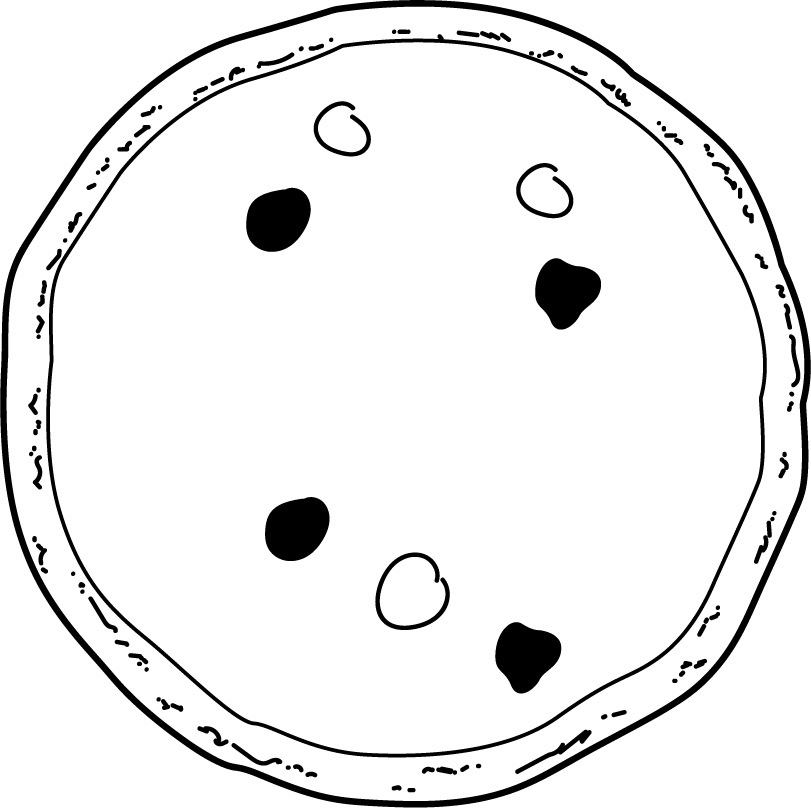 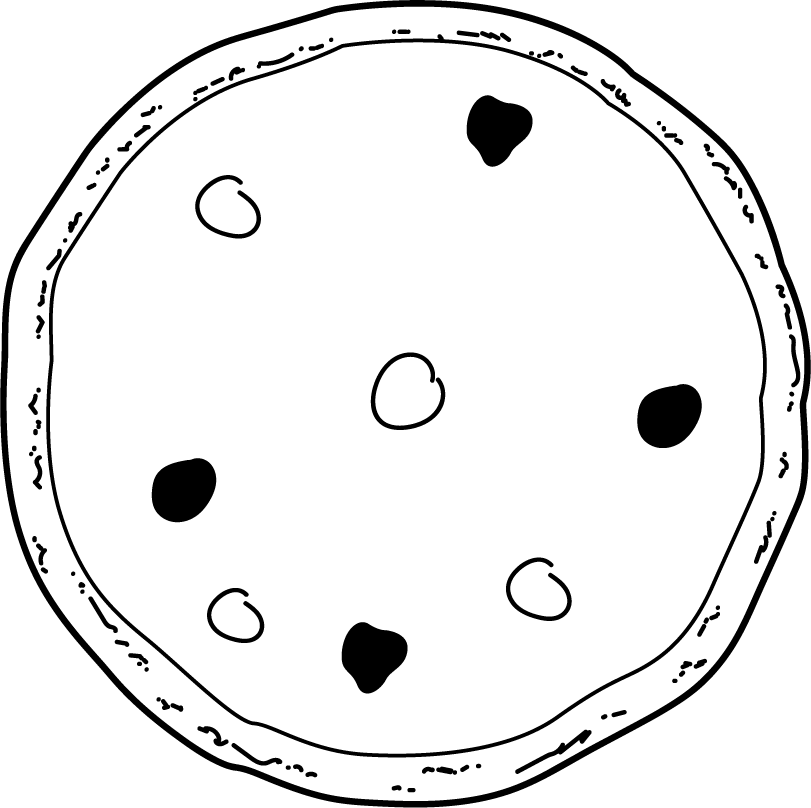 22.1: Pedido de pizza en clase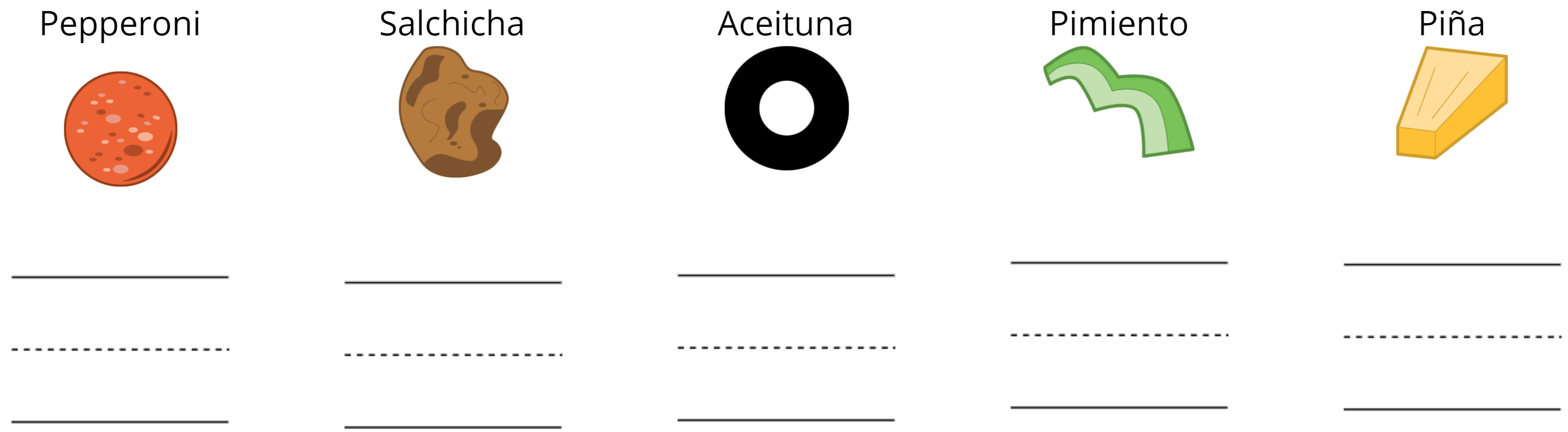 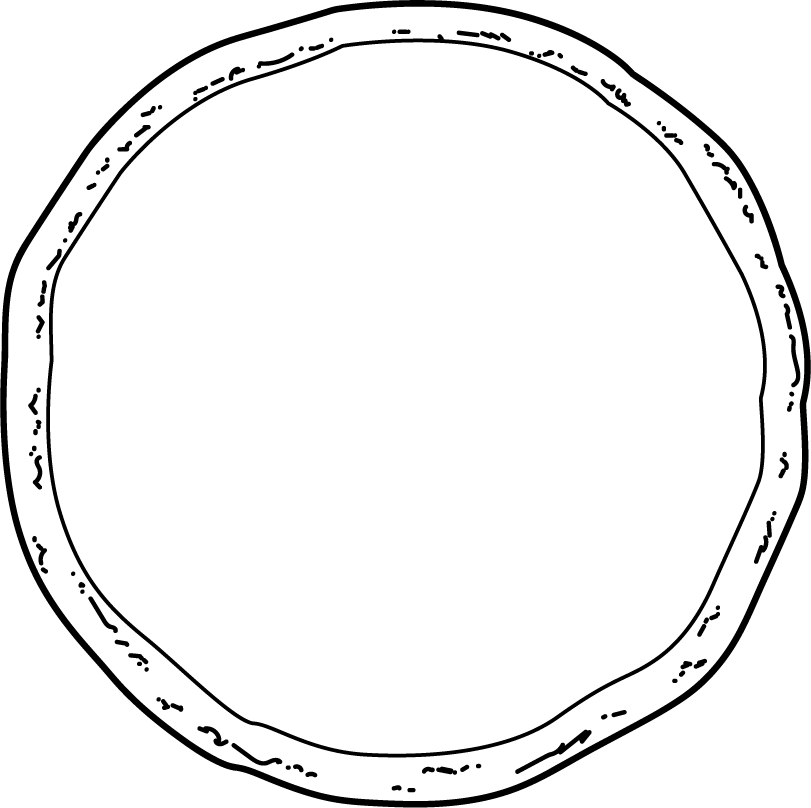 22.2: Más pedidos de pizza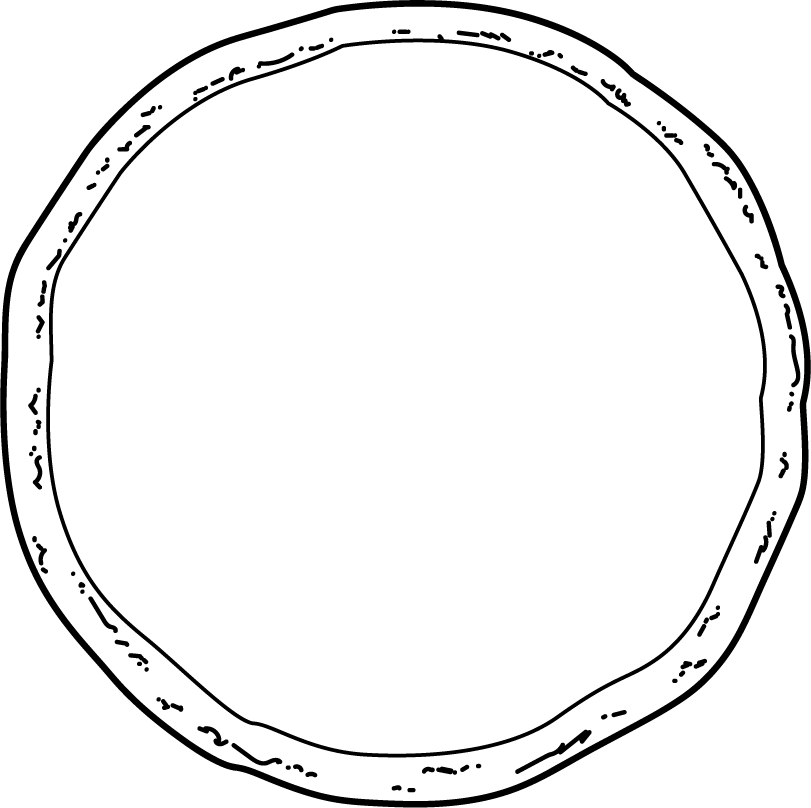 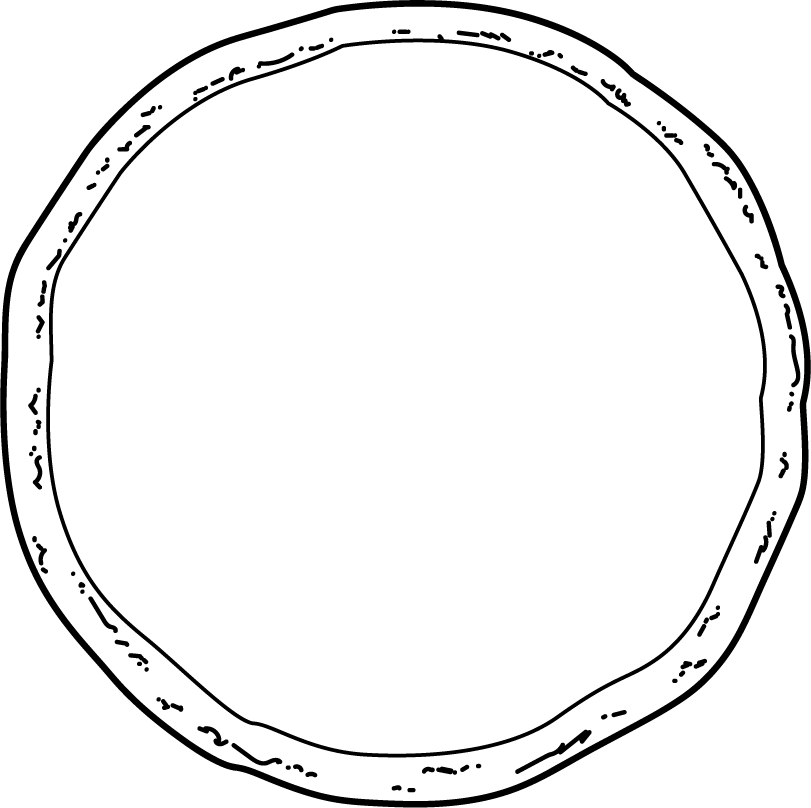 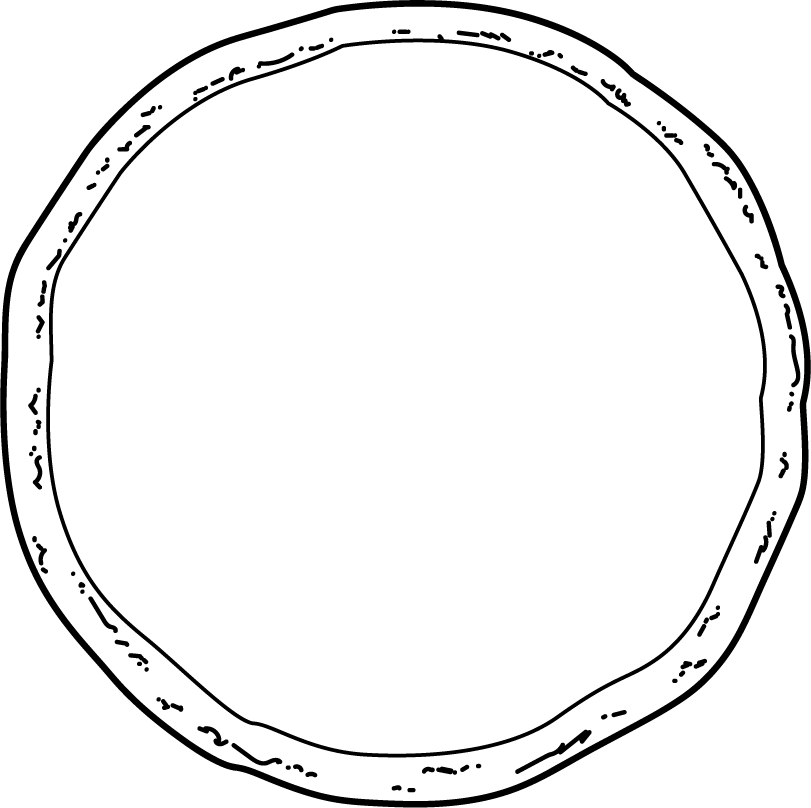 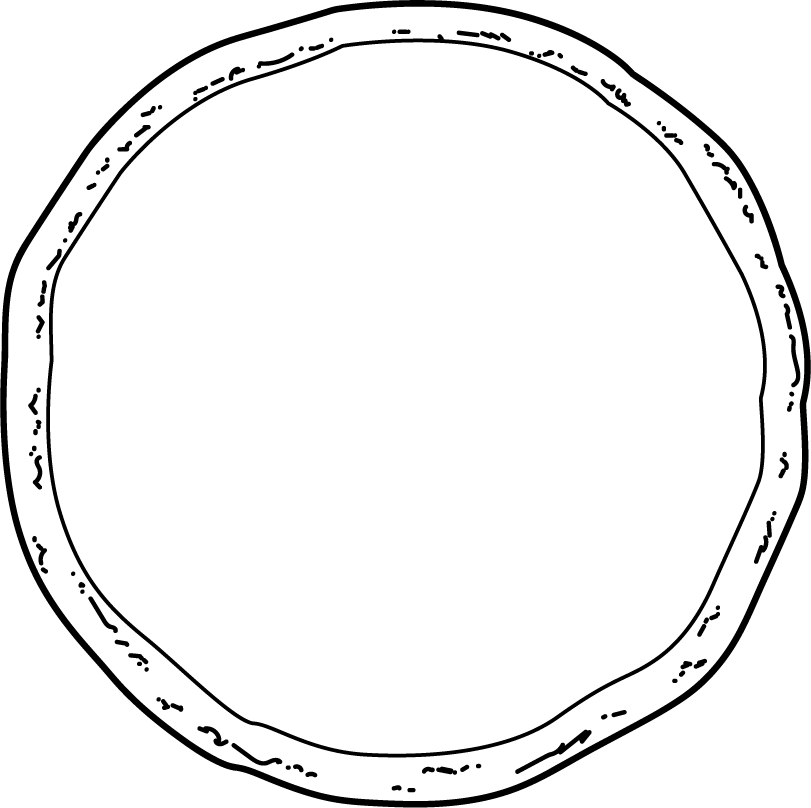 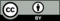 © CC BY 2021 Illustrative Mathematics®